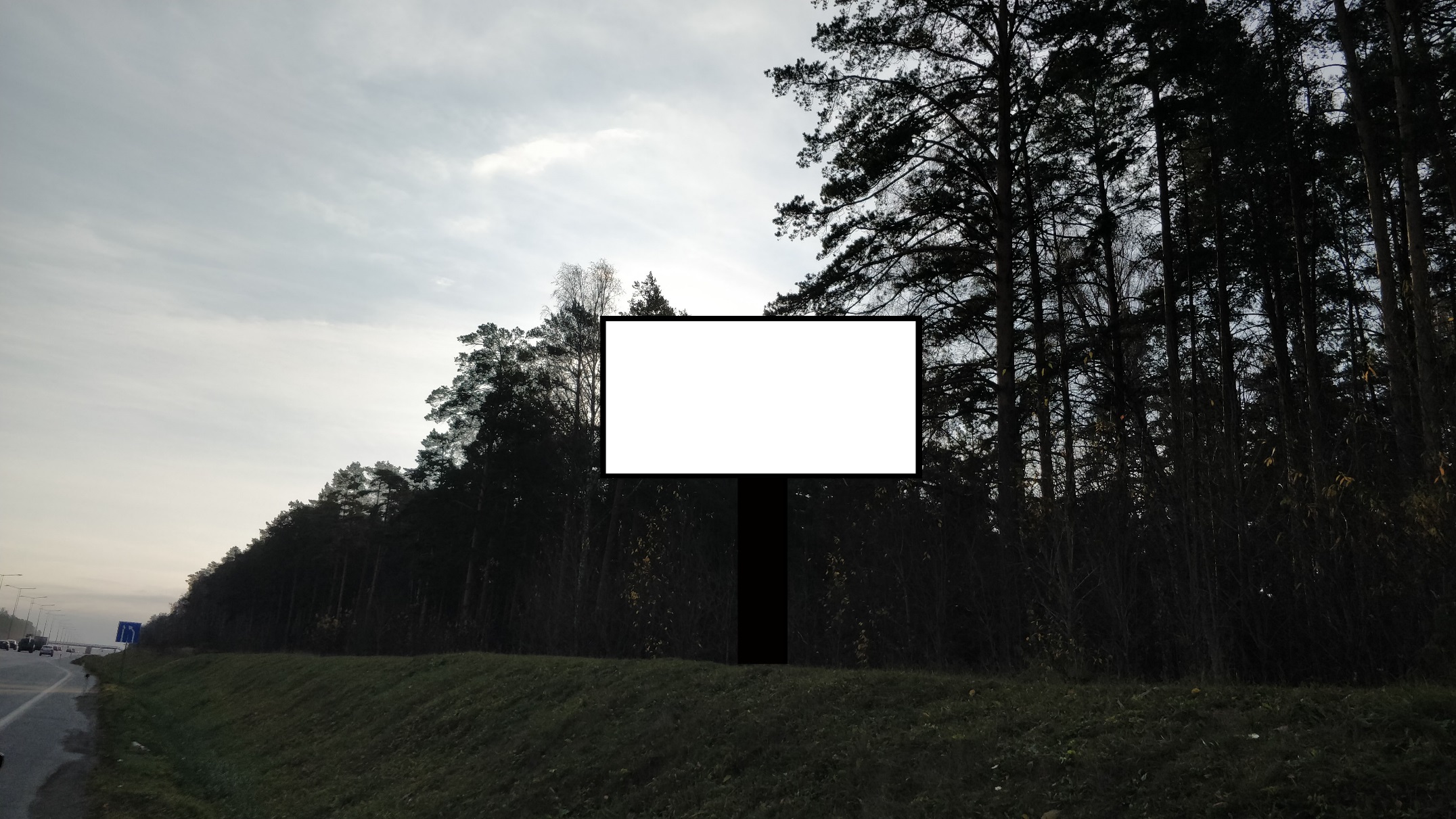 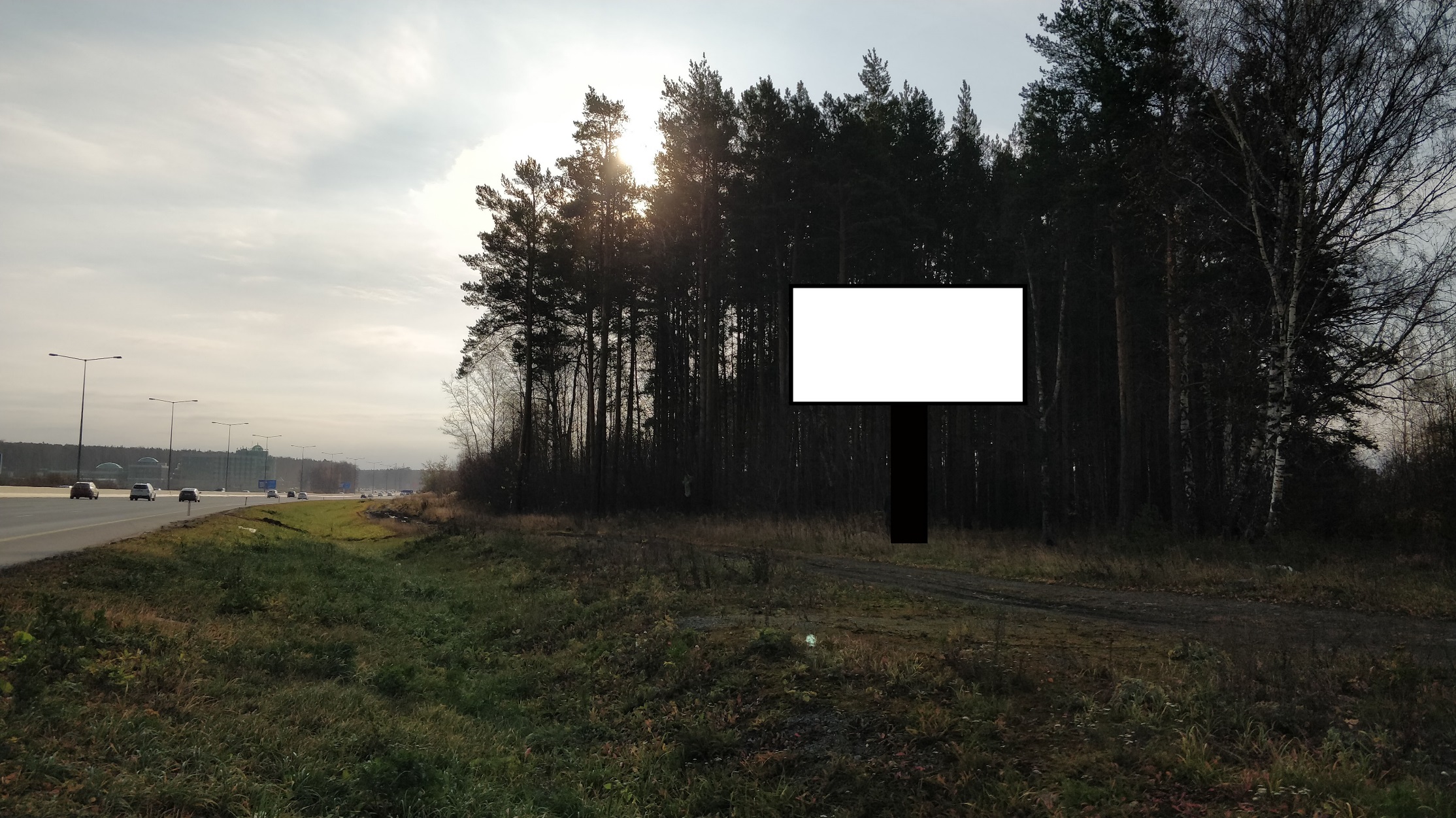 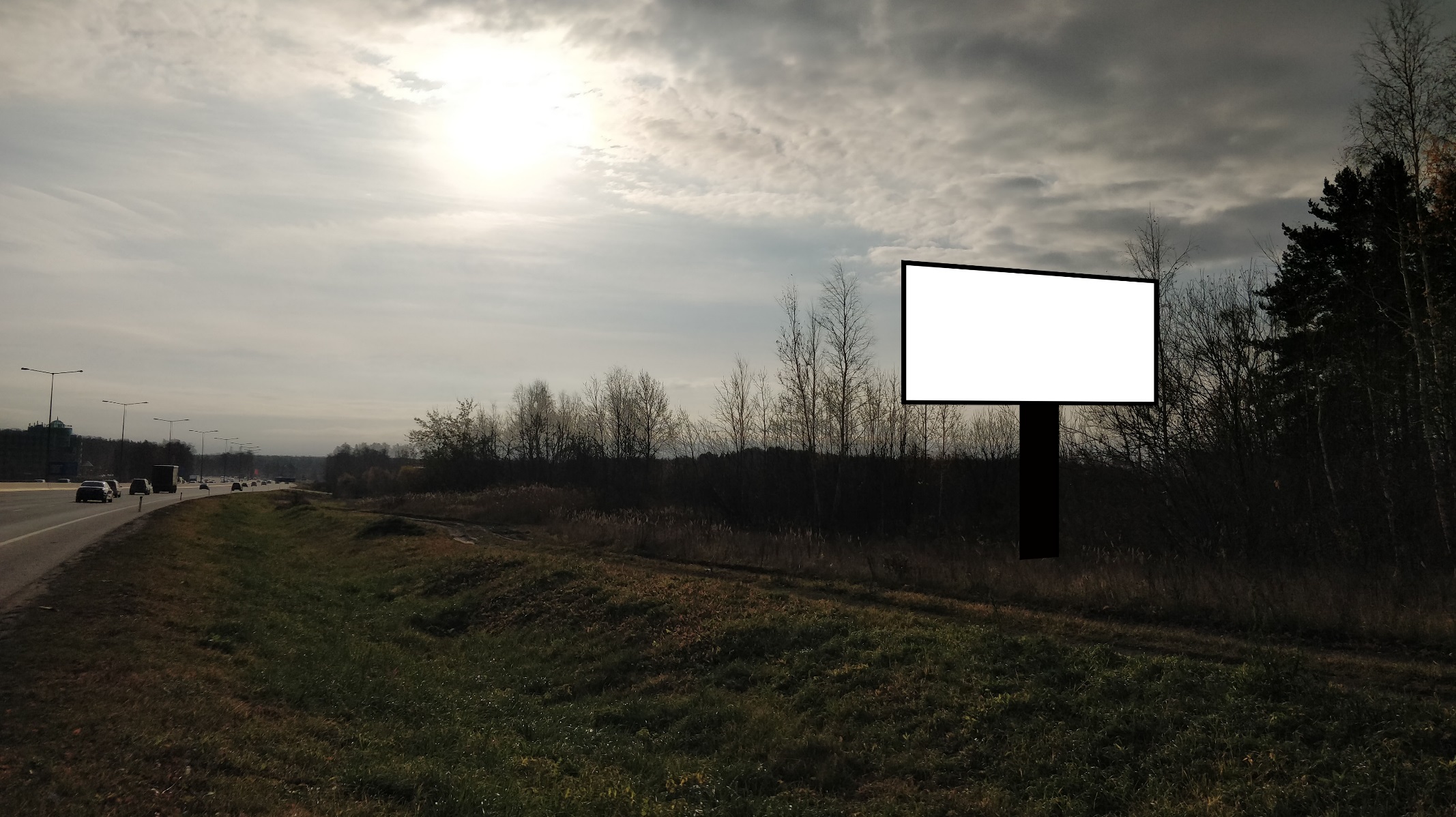 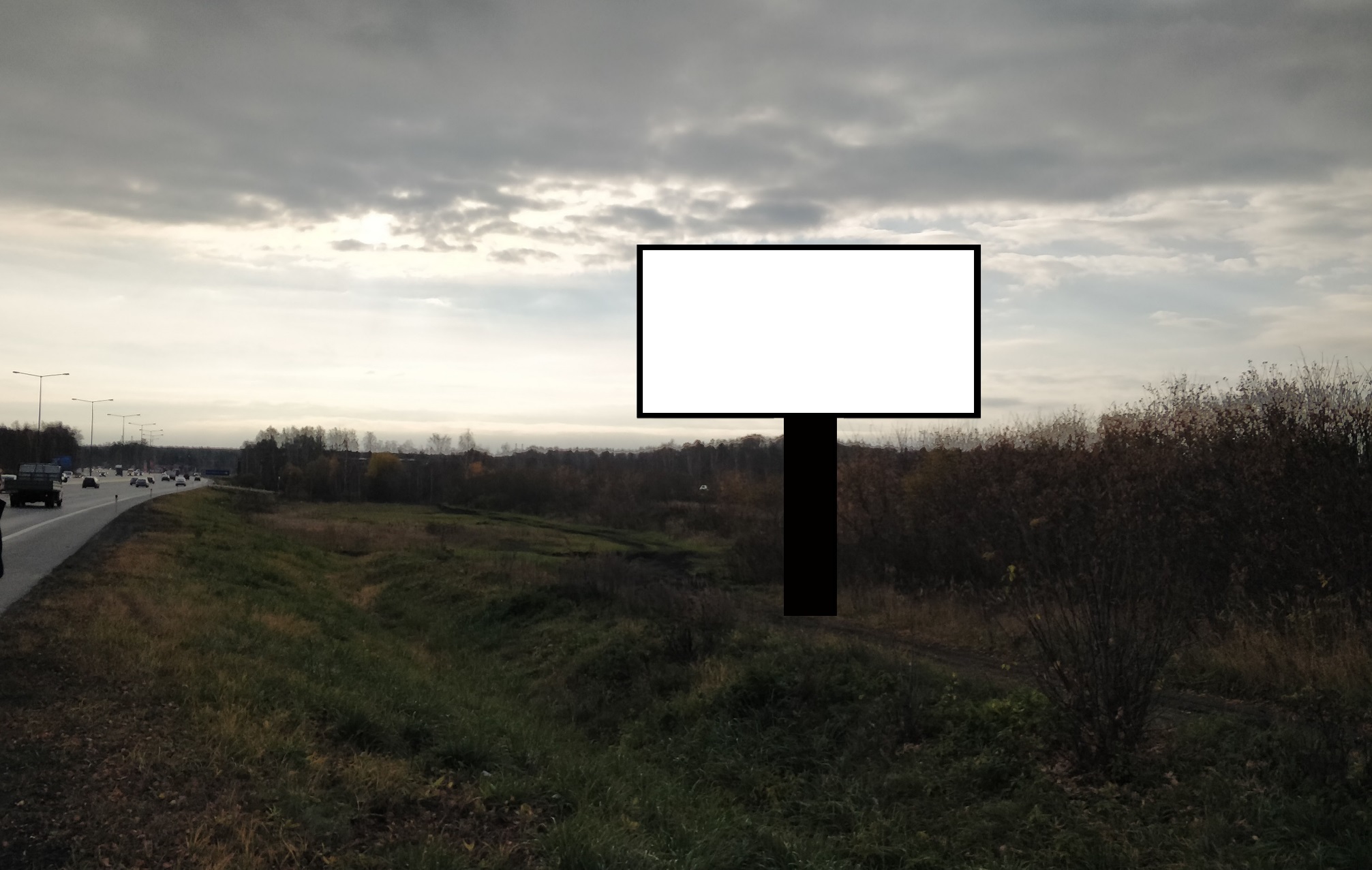 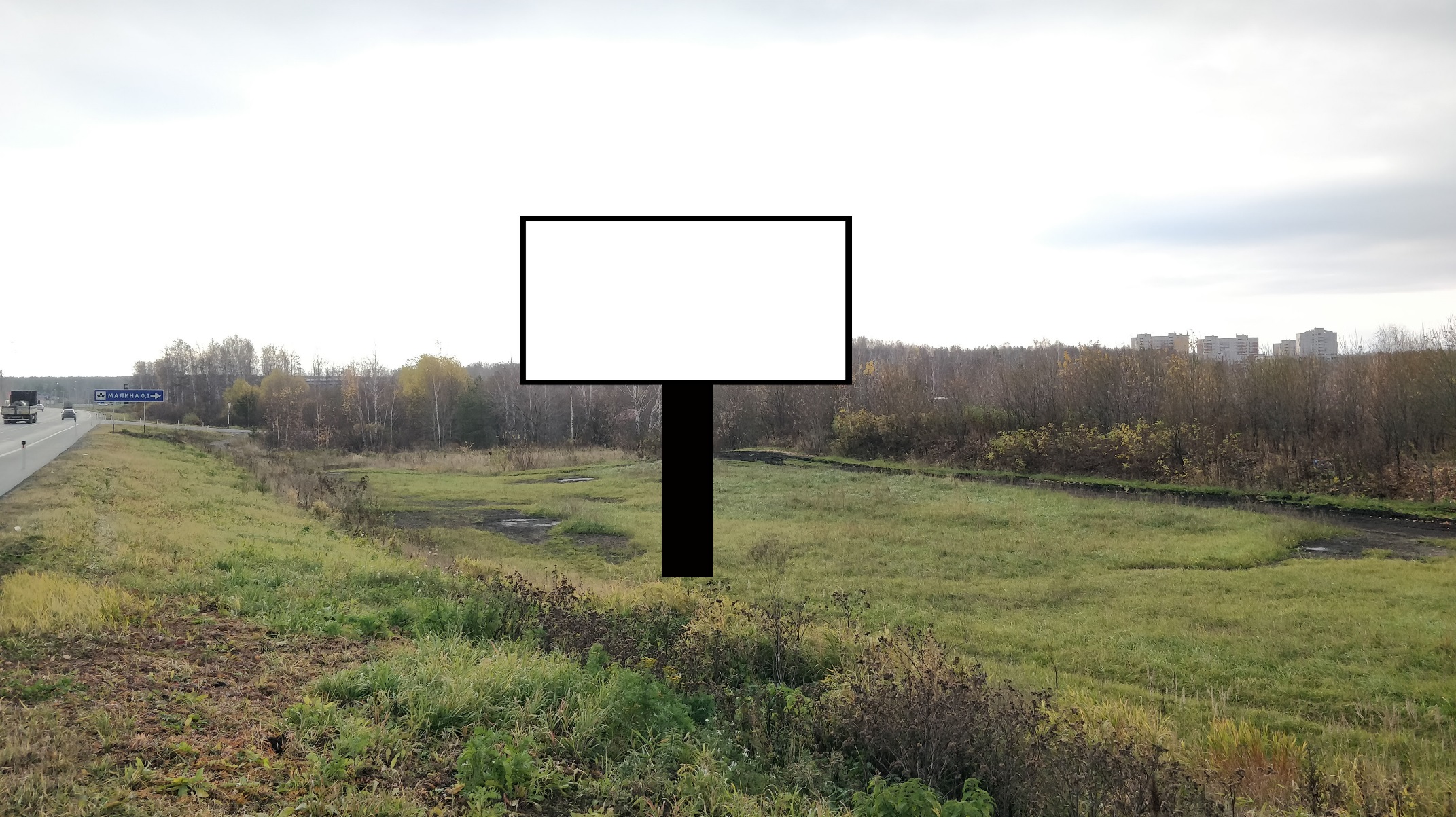 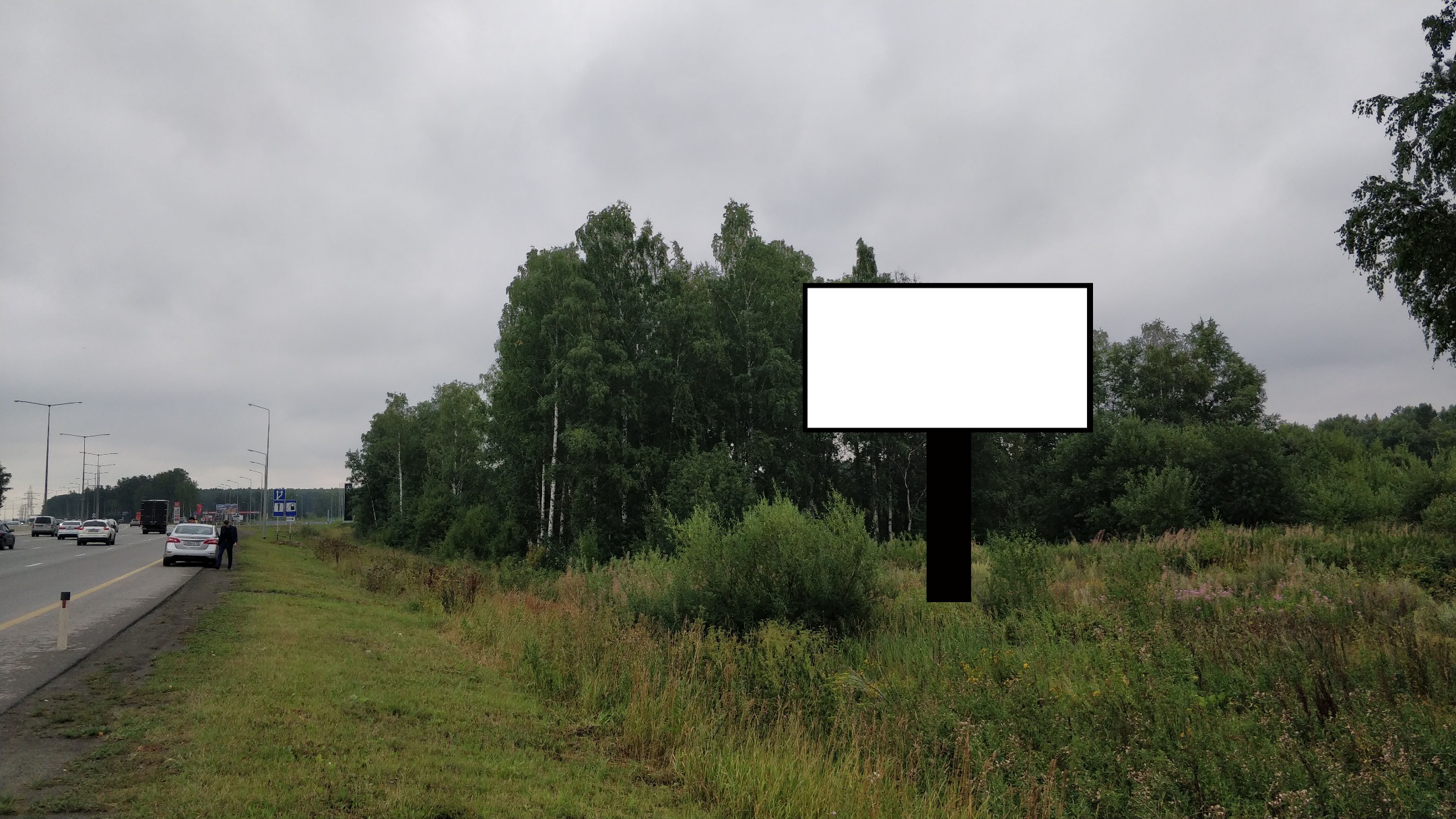 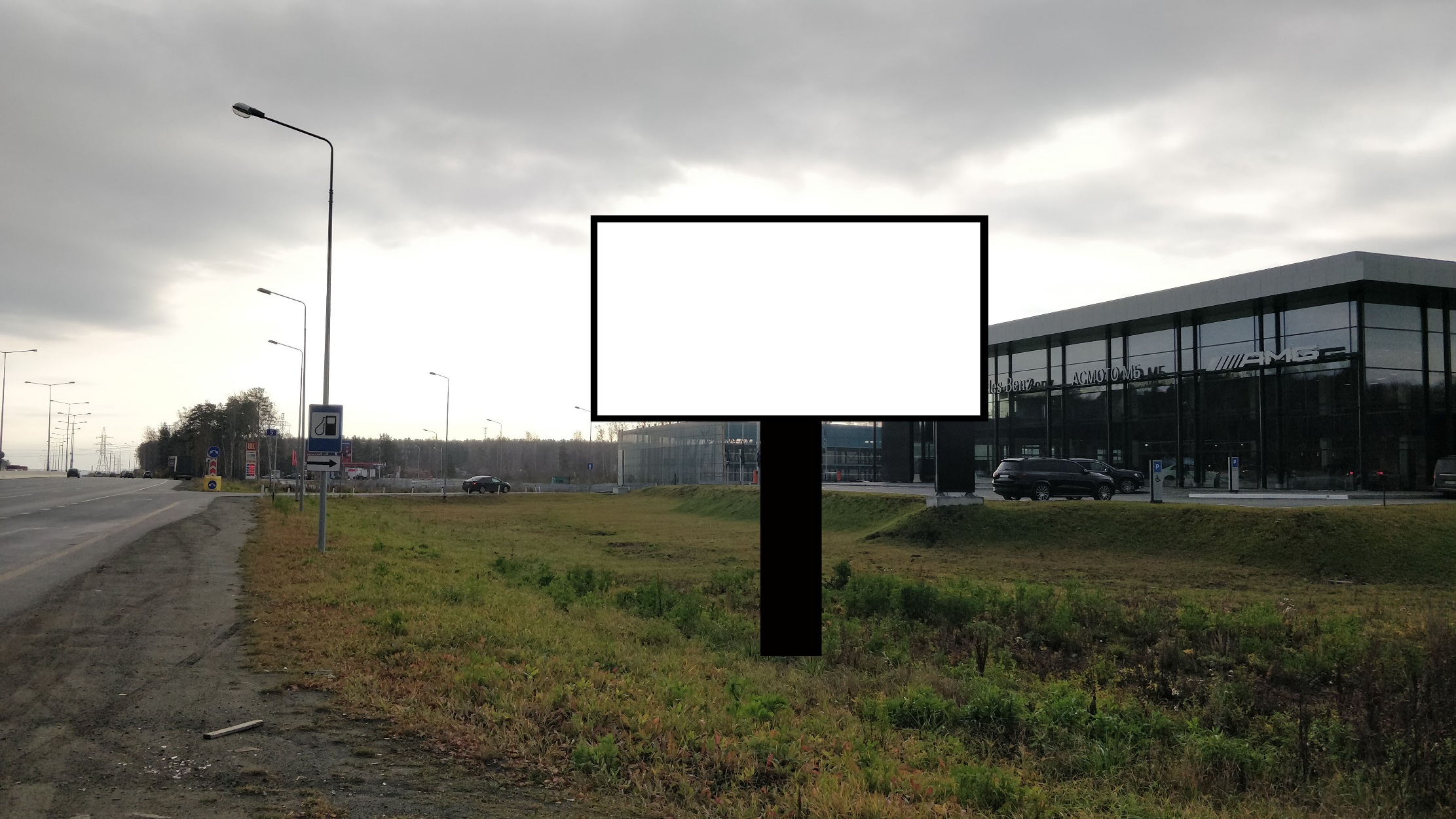 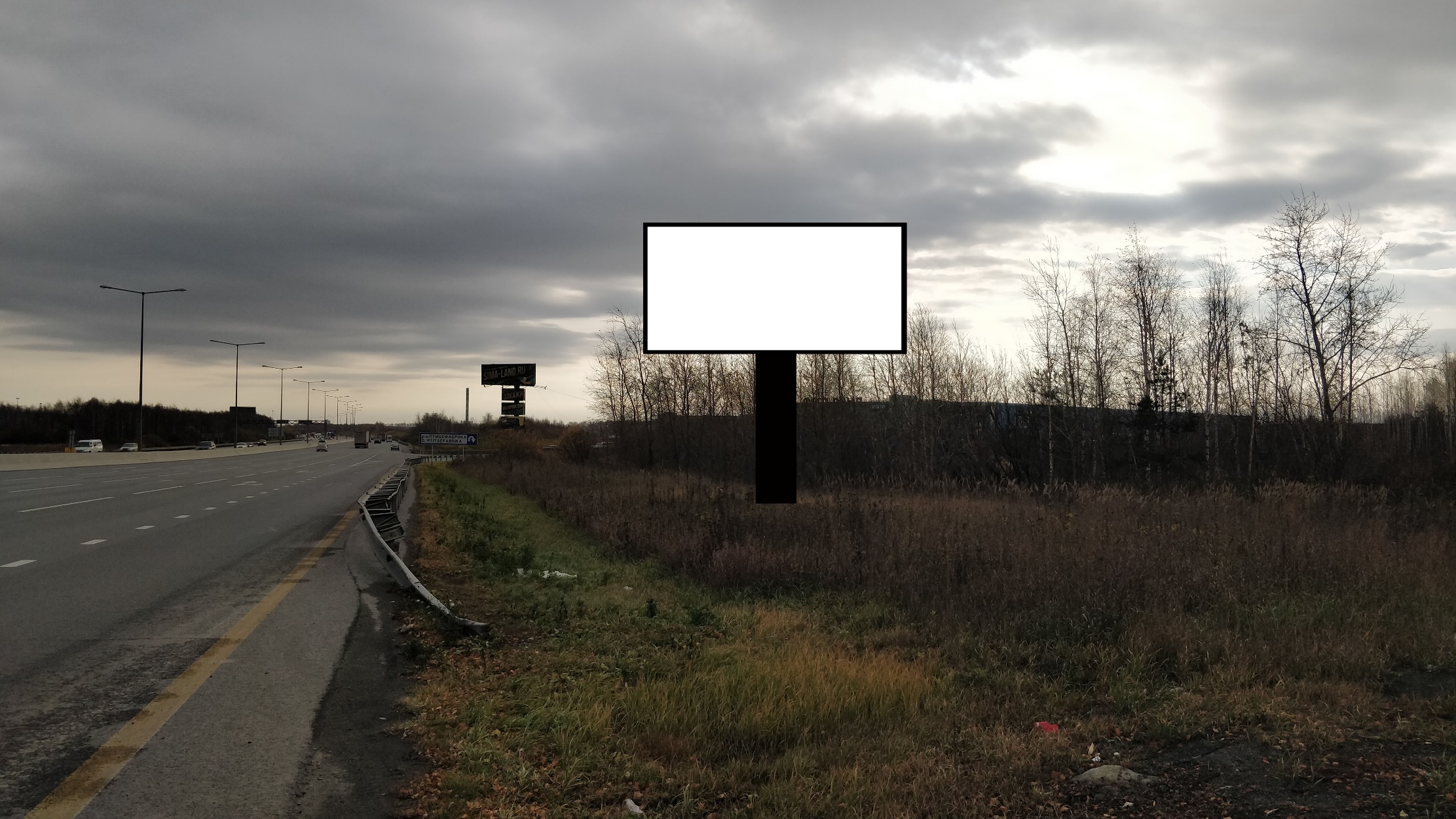 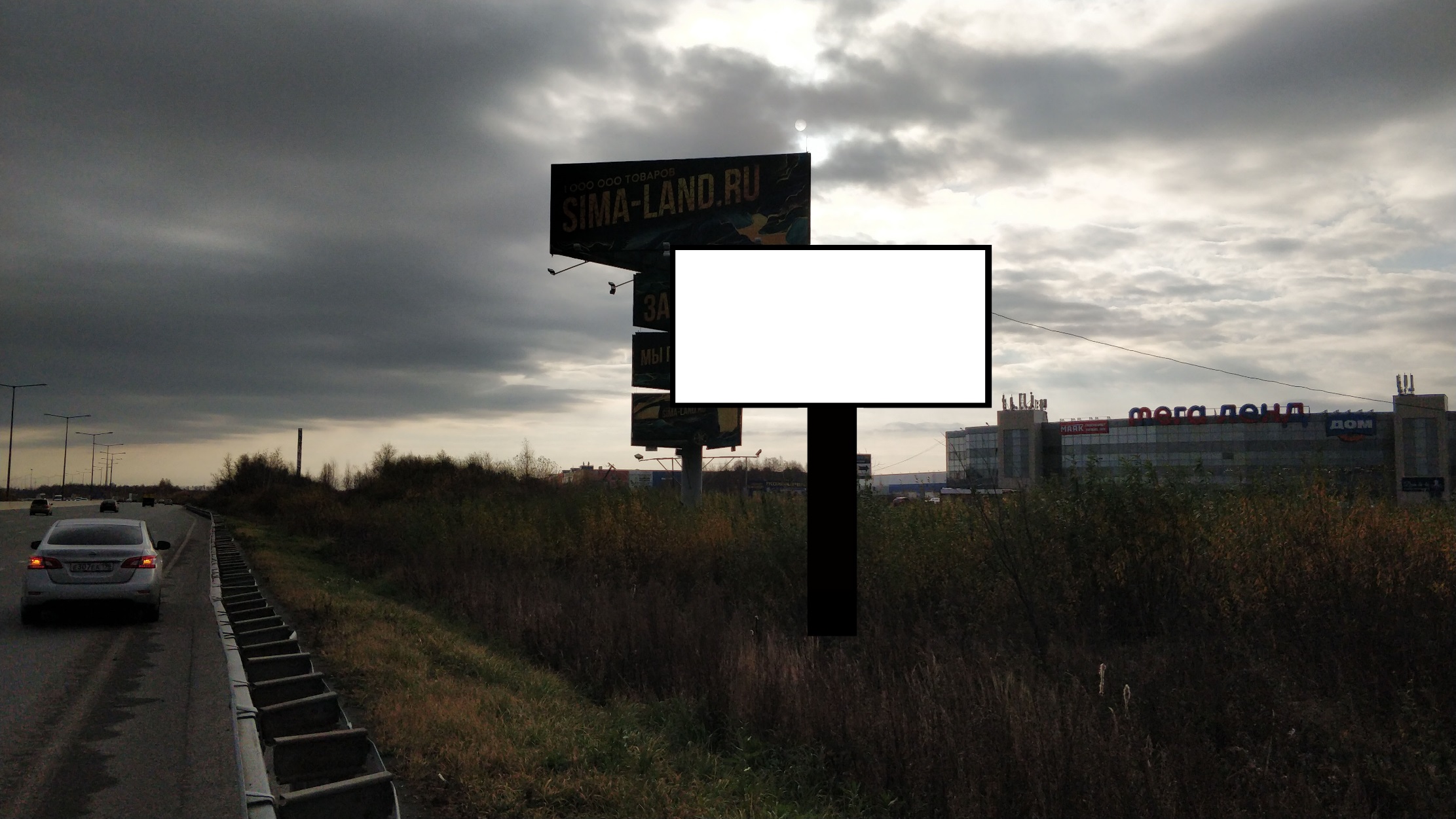 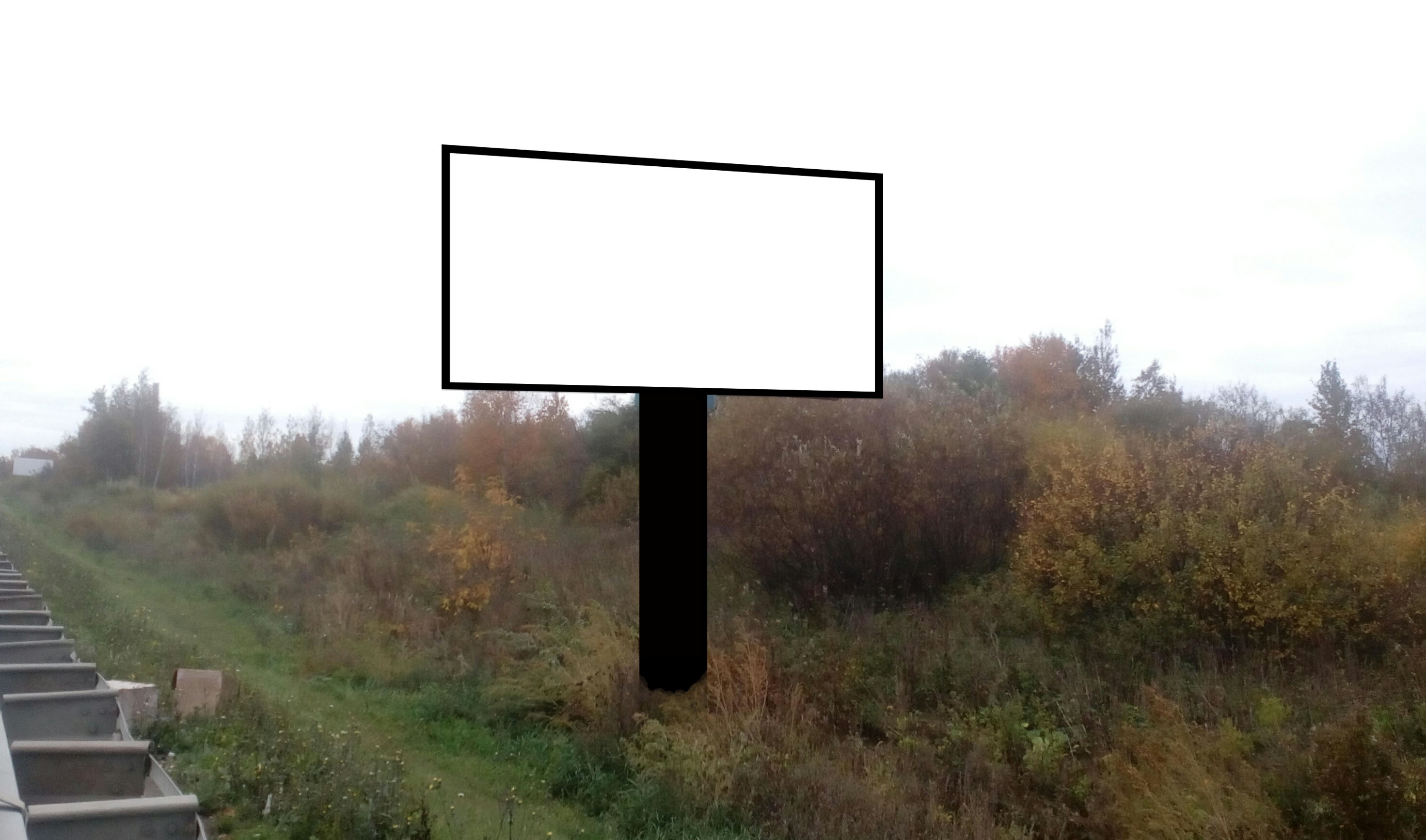 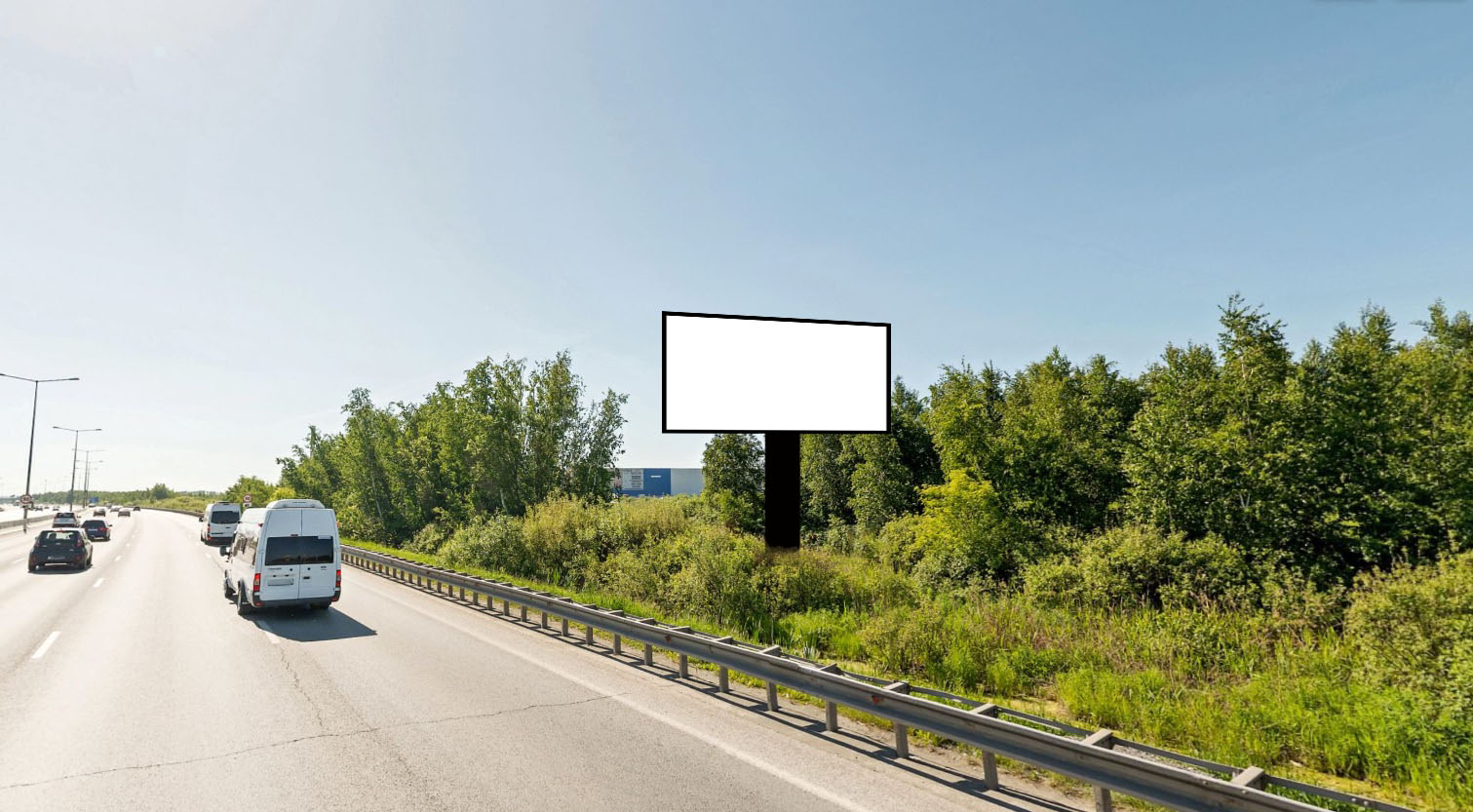 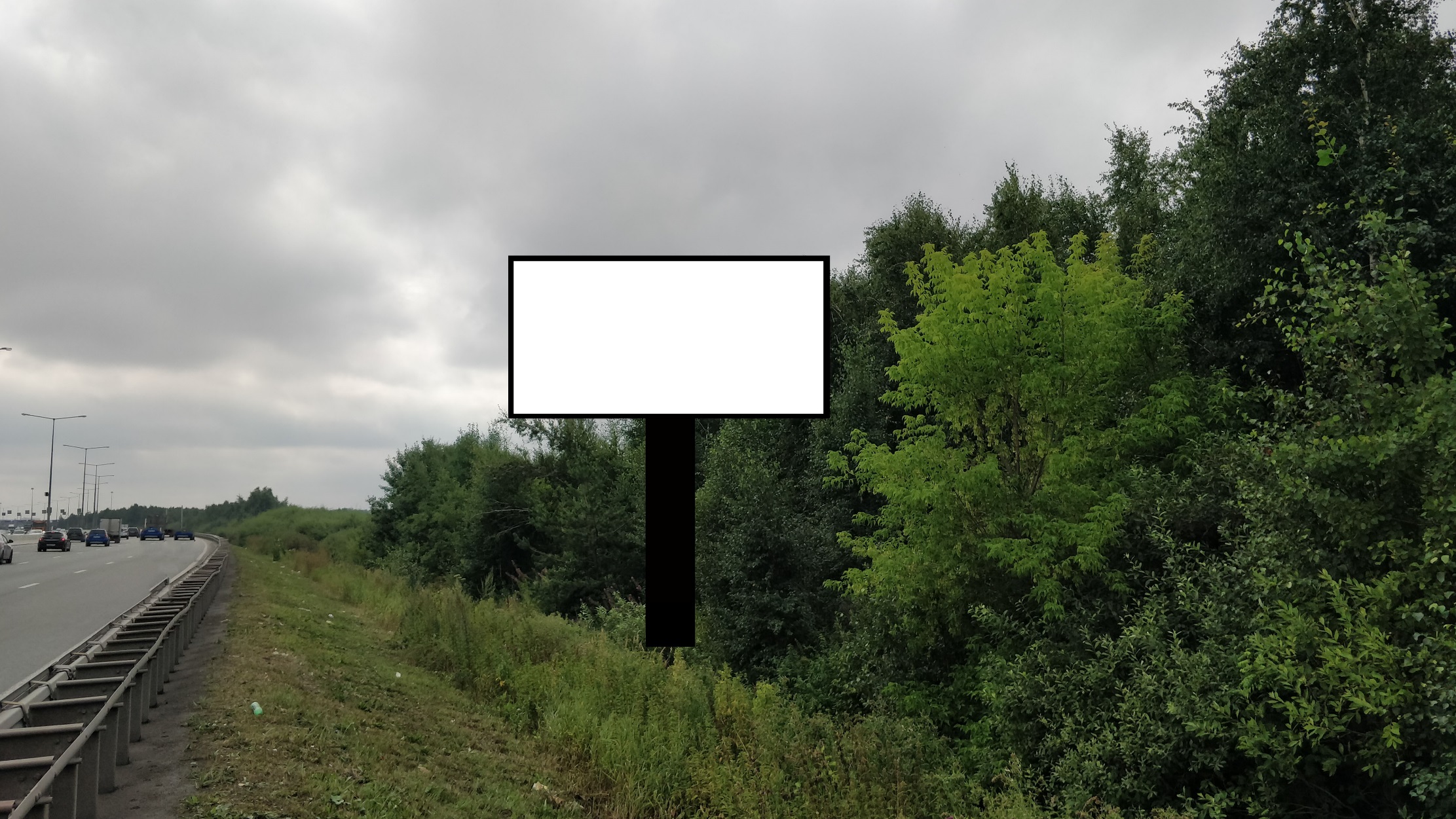 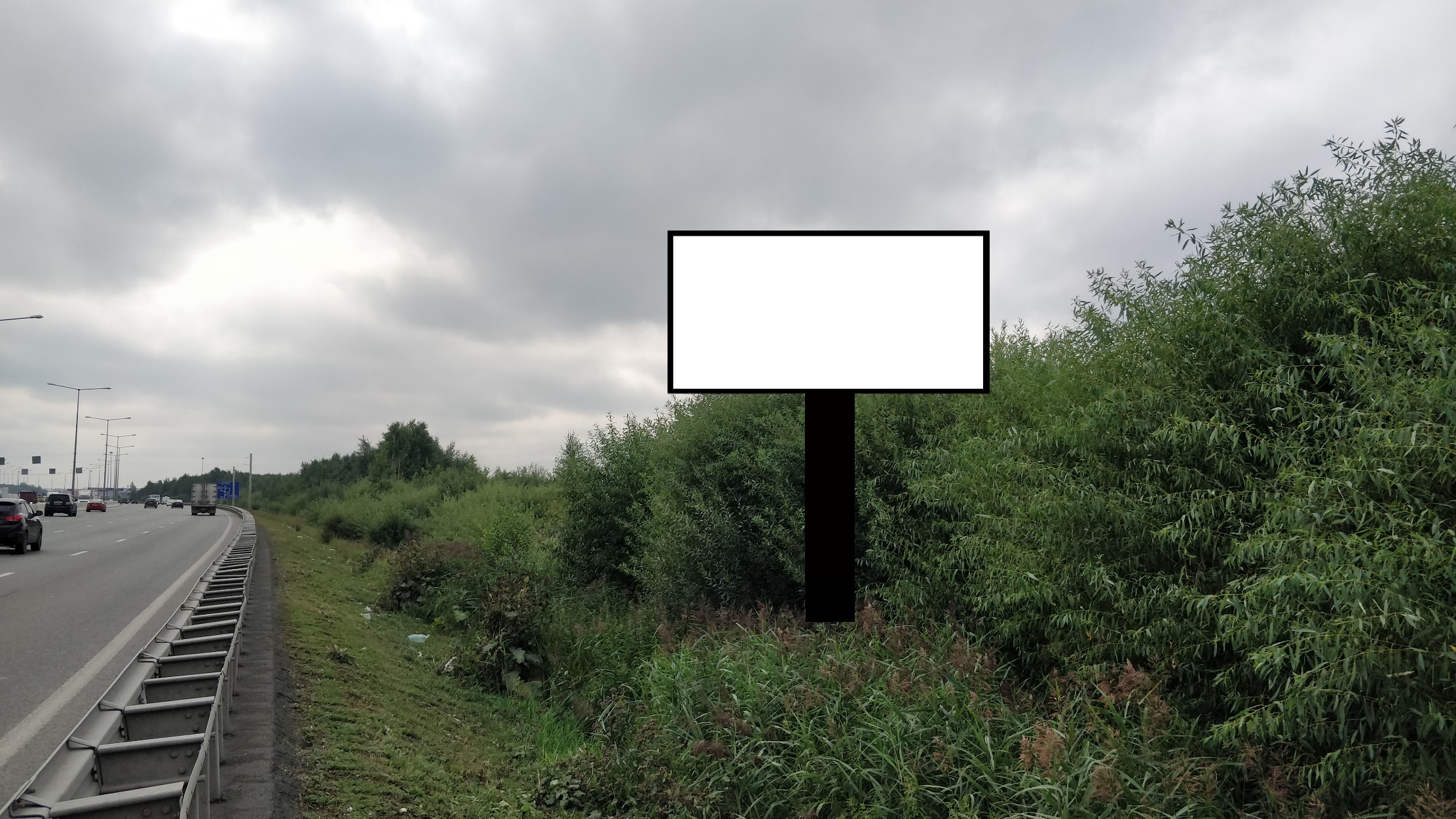 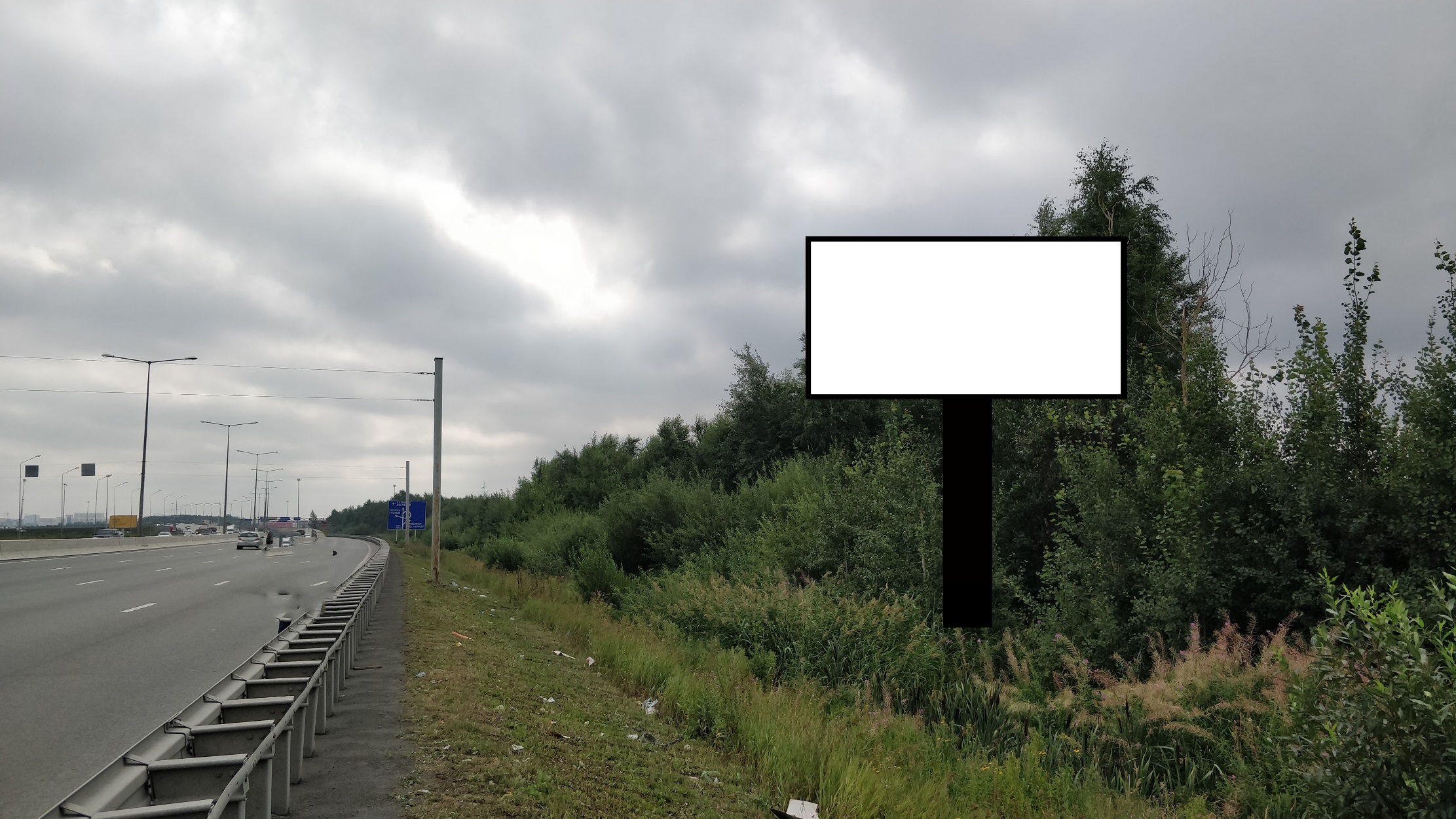 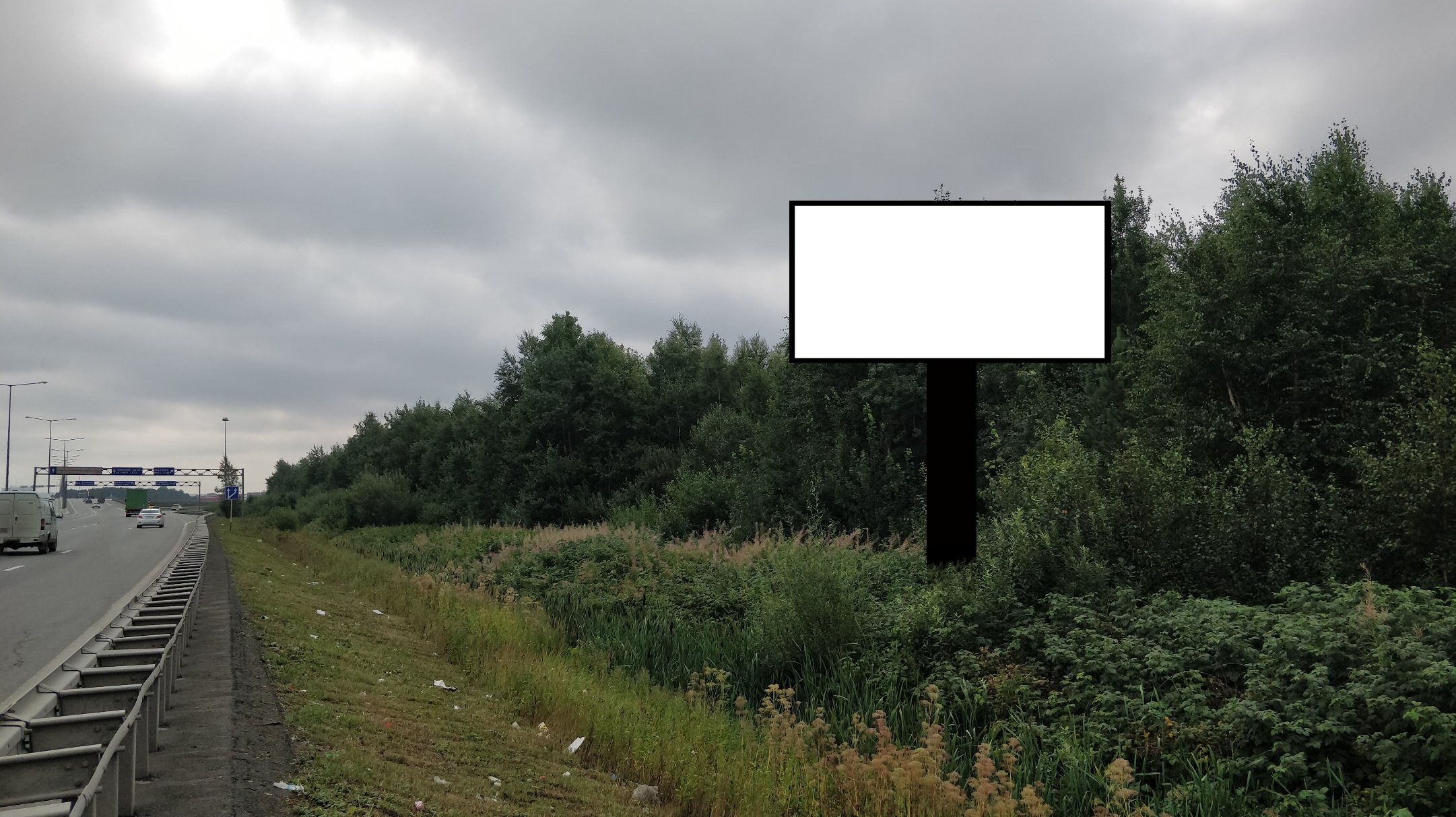 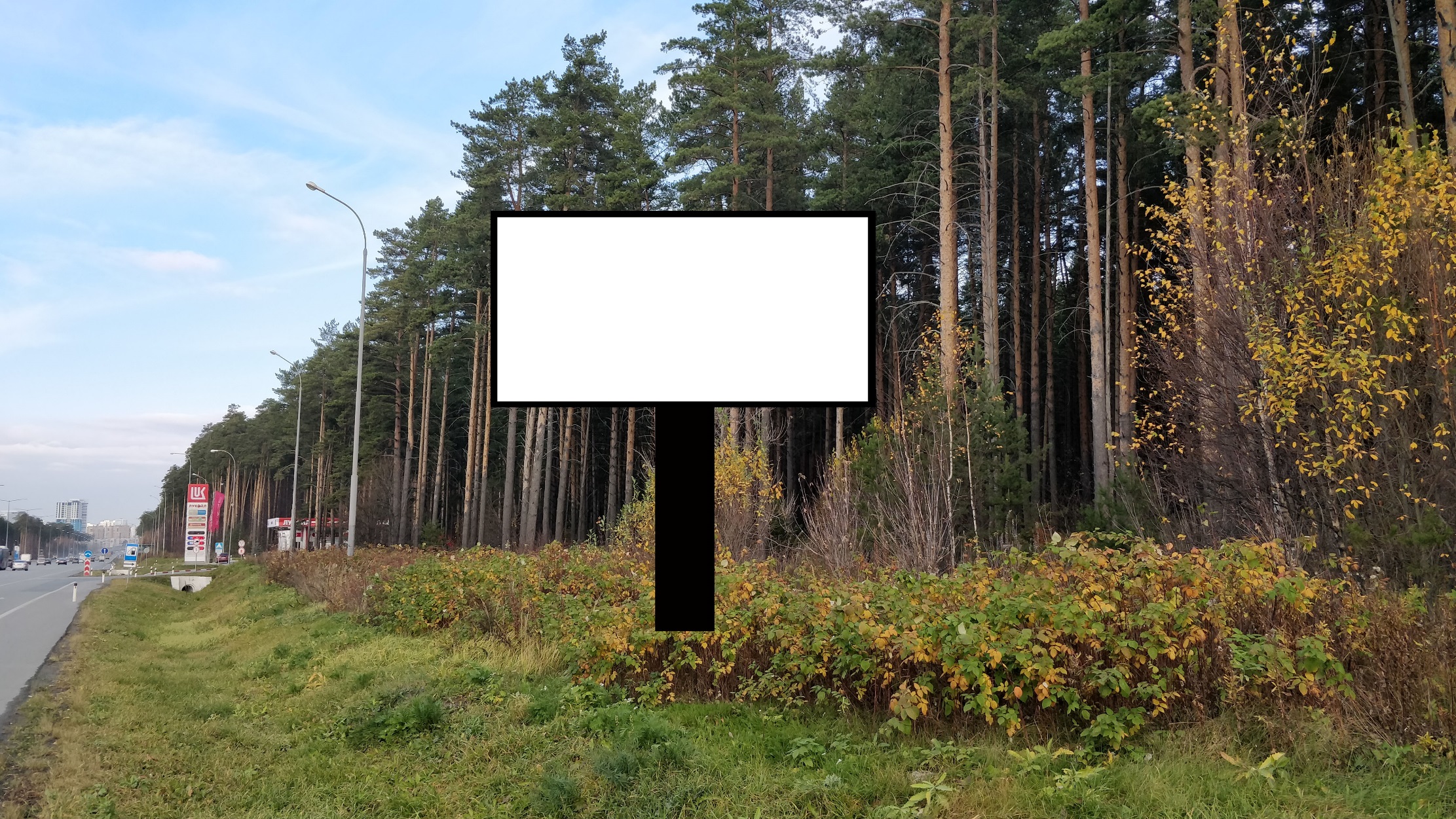 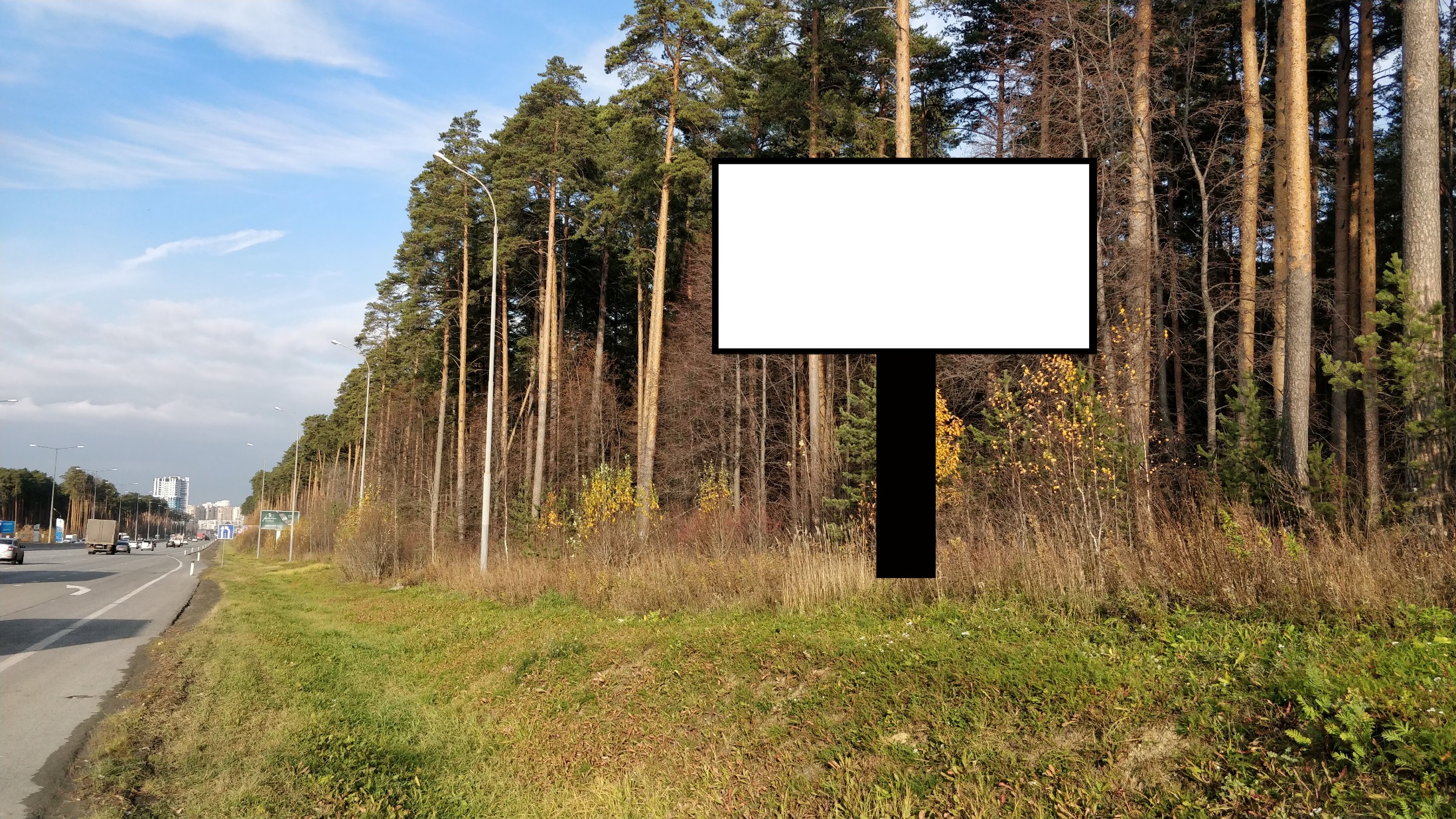 Код местаАдресТип*ВидПлощадь информационных полей, кв. мРазмеры, м (высота, ширина)Количество сторон0506146автомобильная дорога «г. Екатеринбург - аэропорт «Кольцово» 2 км + 440 м (справа)1Ситиборд363х62Код местаАдресТип*ВидПлощадь информационных полей, кв. мРазмеры, м (высота, ширина)Количество сторон0506147автомобильная дорога «г. Екатеринбург - аэропорт «Кольцово» 4 км + 030 м (справа)1Ситиборд363х62Код местаАдресТип*ВидПлощадь информационных полей, кв. мРазмеры, м (высота, ширина)Количество сторон0506148автомобильная дорога «г. Екатеринбург - аэропорт «Кольцово» 4 км + 150 м (справа)1Ситиборд363х62Код местаАдресТип*ВидПлощадь информационных полей, кв. мРазмеры, м (высота, ширина)Количество сторон0506149автомобильная дорога «г. Екатеринбург - аэропорт «Кольцово» 4 км + 250 м (справа)1Ситиборд363х62Код местаАдресТип*ВидПлощадь информационных полей, кв. мРазмеры, м (высота, ширина)Количество сторон0506150автомобильная дорога «г. Екатеринбург - аэропорт «Кольцово» 4 км + 370 м (справа)1Ситиборд363х62Код местаАдресТип*ВидПлощадь информационных полей, кв. мРазмеры, м (высота, ширина)Количество сторон080908автомобильная дорога «г. Екатеринбург - аэропорт «Кольцово» 4 км + 700 м (справа)1Ситиборд363х62Код местаАдресТип*ВидПлощадь информационных полей, кв. мРазмеры, м (высота, ширина)Количество сторон0506151автомобильная дорога «г. Екатеринбург - аэропорт «Кольцово» 4 км + 875 м (справа)1Ситиборд363х62Код местаАдресТип*ВидПлощадь информационных полей, кв. мРазмеры, м (высота, ширина)Количество сторон0506152автомобильная дорога «г. Екатеринбург - аэропорт «Кольцово» 6 км + 535 м (справа)1Ситиборд363х62Код местаАдресТип*ВидПлощадь информационных полей, кв. мРазмеры, м (высота, ширина)Количество сторон0506153автомобильная дорога «г. Екатеринбург - аэропорт «Кольцово» 6 км + 740 м (справа)1Ситиборд363х62Код местаАдресТип*ВидПлощадь информационных полей, кв. мРазмеры, м (высота, ширина)Количество сторон0506154автомобильная дорога «г. Екатеринбург - аэропорт «Кольцово» 6 км + 860 м (справа)1Ситиборд363х62Код местаАдресТип*ВидПлощадь информационных полей, кв. мРазмеры, м (высота, ширина)Количество сторон0506155автомобильная дорога «г. Екатеринбург - аэропорт «Кольцово» 6 км + 980 м (справа)1Ситиборд363х62Код местаАдресТип*ВидПлощадь информационных полей, кв. мРазмеры, м (высота, ширина)Количество сторон080631автомобильная дорога «г. Екатеринбург - аэропорт «Кольцово» 7 км + 050 м (справа)1Ситиборд363х62Код местаАдресТип*ВидПлощадь информационных полей, кв. мРазмеры, м (высота, ширина)Количество сторон080632автомобильная дорога «г. Екатеринбург - аэропорт «Кольцово» 7 км + 200 м (справа)1Ситиборд363х62Код местаАдресТип*ВидПлощадь информационных полей, кв. мРазмеры, м (высота, ширина)Количество сторон080633автомобильная дорога «г. Екатеринбург - аэропорт «Кольцово» 7 км + 350 м (справа)1Ситиборд363х62Код местаАдресТип*ВидПлощадь информационных полей, кв. мРазмеры, м (высота, ширина)Количество сторон080635автомобильная дорога «г. Екатеринбург - аэропорт «Кольцово» 7 км + 650 м (справа)1Ситиборд363х62Код местаАдресТип*ВидПлощадь информационных полей, кв. мРазмеры, м (высота, ширина)Количество сторон0506156автомобильная дорога «г. Екатеринбург - аэропорт «Кольцово» 2 км + 110 м (слева)1Ситиборд363х62Код местаАдресТип*ВидПлощадь информационных полей, кв. мРазмеры, м (высота, ширина)Количество сторон0506157автомобильная дорога «г. Екатеринбург - аэропорт «Кольцово» 1 км + 815 м (слева)1Ситиборд363х62